Grupa wychowawcza VIIWychowawca: Katarzyna DziewitPomoc wychowawcy: Antonina RudnickaDzień dobry ;-)W tym tygodniu porozmawiamy o rodzinie. Porozmawiajmy dzisiaj o tym, ze nie ma dwóch jednakowych rodzin. Nie ma rodzin gorszych ani lepszych. Każda rodzina jest szczególna. Każda rodzina jest jedyna w swoim rodzaju. Każda rodzina jest wspaniała. Utrwalmy nazwy członków rodziny: mama, tata, brat, siostra, babcia, dziadek, wujek, ciocia, itp.Jutro Dzień Matki – wszystkiego dobrego drogie Mamy ;-) Z tej okazji na pewno robilibyśmy w ośrodku laurki. Proszę niech dzieci wykonają piękne, ogromne serducho – technika dowolna.Poniżej programy edukacyjne i piosenki.https://www.youtube.com/watch?v=u28atnroqrYhttps://www.youtube.com/watch?v=9CAEhPUDlA4https://www.youtube.com/watch?v=58V52JdiwPAhttps://www.youtube.com/watch?v=PYd88-RyaLs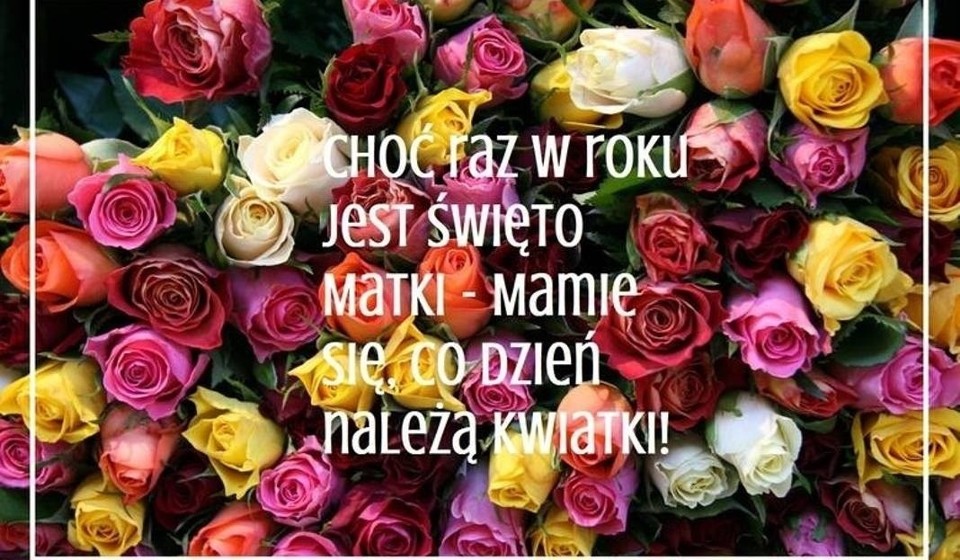 